导师简介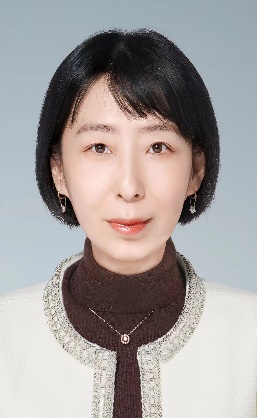 姓名郭姗姗性别女学历博士研究生职称研究员导师类别硕士生导师所属部门中药药理研究中心研究方向中药防治病毒性疾病的药效评价及作用机制研究电子邮箱ssguo@icmm.ac.cn导师简介现任中药药理研究中心副主任；担任国家自然科学基金项目评审专家，世界中医药联合会中医药抗病毒研究专业委员会常务理事，中国民族医药学会药理与毒理学分会理事，中华中医药学会感染病分会委员，中国药物警戒杂志编委、Traditional Medicine Research、Infectious Disease Research杂志编委，PLOS one、phytomedicine、Ethnopharmacology、Evidence-Based Complementary and Alternative Medicine等多本SCI杂志学术编辑和审稿专家。本人主要从事中药防治病毒性疾病的相关研究，在基础研究方面，主要基于病毒与宿主相互作用环节探讨中药防治病毒性疾病的作用机制，辨识与病毒发生相互作用的宿主蛋白并深入研究中药的作用机制，近5年承担国家自然科学基金原创探索项目、面上项目、青年基金项目，国家重大新药创制项目，国家重点研发计划，北京市自然基金面上项目，中国博士后基金特别资助项目、面上项目，中国中医科学院科技创新工程重大攻关项目、中国中医科学院自主选题项目等共15项，在Frontiers in Pharmacology、Scientific reports、Bioorganic Chemistry、J Ethnopharmaco、 Phytochemistry、Evidence-Based Complementary and Alternative Medicine等SCI杂志上发表学术论文20篇，单篇影响因子最高5.8，在药学学报、中国中药杂志、中国实验方剂学杂志等高质量中文核心期刊上发表35篇学术论文；作为编委撰写的抗病毒中药药理研究进展写入《中药药理学研究进展》的中药学研究生教材。在新药研发方面，主要致力于构建抗感染特色动物模型并用于药物评价，除常规呼吸道病毒模型外，新构建了沙眼衣原体感染的宫颈炎模型，肠道病毒感染的手足口病乳鼠模型、支原体感染的幼鼠肺炎模型、真菌感染的小鼠肺炎模型、耐药菌感染的肺炎模型，解决了抗感染中药药效评价的难题。 现任中药药理研究中心副主任；担任国家自然科学基金项目评审专家，世界中医药联合会中医药抗病毒研究专业委员会常务理事，中国民族医药学会药理与毒理学分会理事，中华中医药学会感染病分会委员，中国药物警戒杂志编委、Traditional Medicine Research、Infectious Disease Research杂志编委，PLOS one、phytomedicine、Ethnopharmacology、Evidence-Based Complementary and Alternative Medicine等多本SCI杂志学术编辑和审稿专家。本人主要从事中药防治病毒性疾病的相关研究，在基础研究方面，主要基于病毒与宿主相互作用环节探讨中药防治病毒性疾病的作用机制，辨识与病毒发生相互作用的宿主蛋白并深入研究中药的作用机制，近5年承担国家自然科学基金原创探索项目、面上项目、青年基金项目，国家重大新药创制项目，国家重点研发计划，北京市自然基金面上项目，中国博士后基金特别资助项目、面上项目，中国中医科学院科技创新工程重大攻关项目、中国中医科学院自主选题项目等共15项，在Frontiers in Pharmacology、Scientific reports、Bioorganic Chemistry、J Ethnopharmaco、 Phytochemistry、Evidence-Based Complementary and Alternative Medicine等SCI杂志上发表学术论文20篇，单篇影响因子最高5.8，在药学学报、中国中药杂志、中国实验方剂学杂志等高质量中文核心期刊上发表35篇学术论文；作为编委撰写的抗病毒中药药理研究进展写入《中药药理学研究进展》的中药学研究生教材。在新药研发方面，主要致力于构建抗感染特色动物模型并用于药物评价，除常规呼吸道病毒模型外，新构建了沙眼衣原体感染的宫颈炎模型，肠道病毒感染的手足口病乳鼠模型、支原体感染的幼鼠肺炎模型、真菌感染的小鼠肺炎模型、耐药菌感染的肺炎模型，解决了抗感染中药药效评价的难题。 现任中药药理研究中心副主任；担任国家自然科学基金项目评审专家，世界中医药联合会中医药抗病毒研究专业委员会常务理事，中国民族医药学会药理与毒理学分会理事，中华中医药学会感染病分会委员，中国药物警戒杂志编委、Traditional Medicine Research、Infectious Disease Research杂志编委，PLOS one、phytomedicine、Ethnopharmacology、Evidence-Based Complementary and Alternative Medicine等多本SCI杂志学术编辑和审稿专家。本人主要从事中药防治病毒性疾病的相关研究，在基础研究方面，主要基于病毒与宿主相互作用环节探讨中药防治病毒性疾病的作用机制，辨识与病毒发生相互作用的宿主蛋白并深入研究中药的作用机制，近5年承担国家自然科学基金原创探索项目、面上项目、青年基金项目，国家重大新药创制项目，国家重点研发计划，北京市自然基金面上项目，中国博士后基金特别资助项目、面上项目，中国中医科学院科技创新工程重大攻关项目、中国中医科学院自主选题项目等共15项，在Frontiers in Pharmacology、Scientific reports、Bioorganic Chemistry、J Ethnopharmaco、 Phytochemistry、Evidence-Based Complementary and Alternative Medicine等SCI杂志上发表学术论文20篇，单篇影响因子最高5.8，在药学学报、中国中药杂志、中国实验方剂学杂志等高质量中文核心期刊上发表35篇学术论文；作为编委撰写的抗病毒中药药理研究进展写入《中药药理学研究进展》的中药学研究生教材。在新药研发方面，主要致力于构建抗感染特色动物模型并用于药物评价，除常规呼吸道病毒模型外，新构建了沙眼衣原体感染的宫颈炎模型，肠道病毒感染的手足口病乳鼠模型、支原体感染的幼鼠肺炎模型、真菌感染的小鼠肺炎模型、耐药菌感染的肺炎模型，解决了抗感染中药药效评价的难题。 现任中药药理研究中心副主任；担任国家自然科学基金项目评审专家，世界中医药联合会中医药抗病毒研究专业委员会常务理事，中国民族医药学会药理与毒理学分会理事，中华中医药学会感染病分会委员，中国药物警戒杂志编委、Traditional Medicine Research、Infectious Disease Research杂志编委，PLOS one、phytomedicine、Ethnopharmacology、Evidence-Based Complementary and Alternative Medicine等多本SCI杂志学术编辑和审稿专家。本人主要从事中药防治病毒性疾病的相关研究，在基础研究方面，主要基于病毒与宿主相互作用环节探讨中药防治病毒性疾病的作用机制，辨识与病毒发生相互作用的宿主蛋白并深入研究中药的作用机制，近5年承担国家自然科学基金原创探索项目、面上项目、青年基金项目，国家重大新药创制项目，国家重点研发计划，北京市自然基金面上项目，中国博士后基金特别资助项目、面上项目，中国中医科学院科技创新工程重大攻关项目、中国中医科学院自主选题项目等共15项，在Frontiers in Pharmacology、Scientific reports、Bioorganic Chemistry、J Ethnopharmaco、 Phytochemistry、Evidence-Based Complementary and Alternative Medicine等SCI杂志上发表学术论文20篇，单篇影响因子最高5.8，在药学学报、中国中药杂志、中国实验方剂学杂志等高质量中文核心期刊上发表35篇学术论文；作为编委撰写的抗病毒中药药理研究进展写入《中药药理学研究进展》的中药学研究生教材。在新药研发方面，主要致力于构建抗感染特色动物模型并用于药物评价，除常规呼吸道病毒模型外，新构建了沙眼衣原体感染的宫颈炎模型，肠道病毒感染的手足口病乳鼠模型、支原体感染的幼鼠肺炎模型、真菌感染的小鼠肺炎模型、耐药菌感染的肺炎模型，解决了抗感染中药药效评价的难题。 